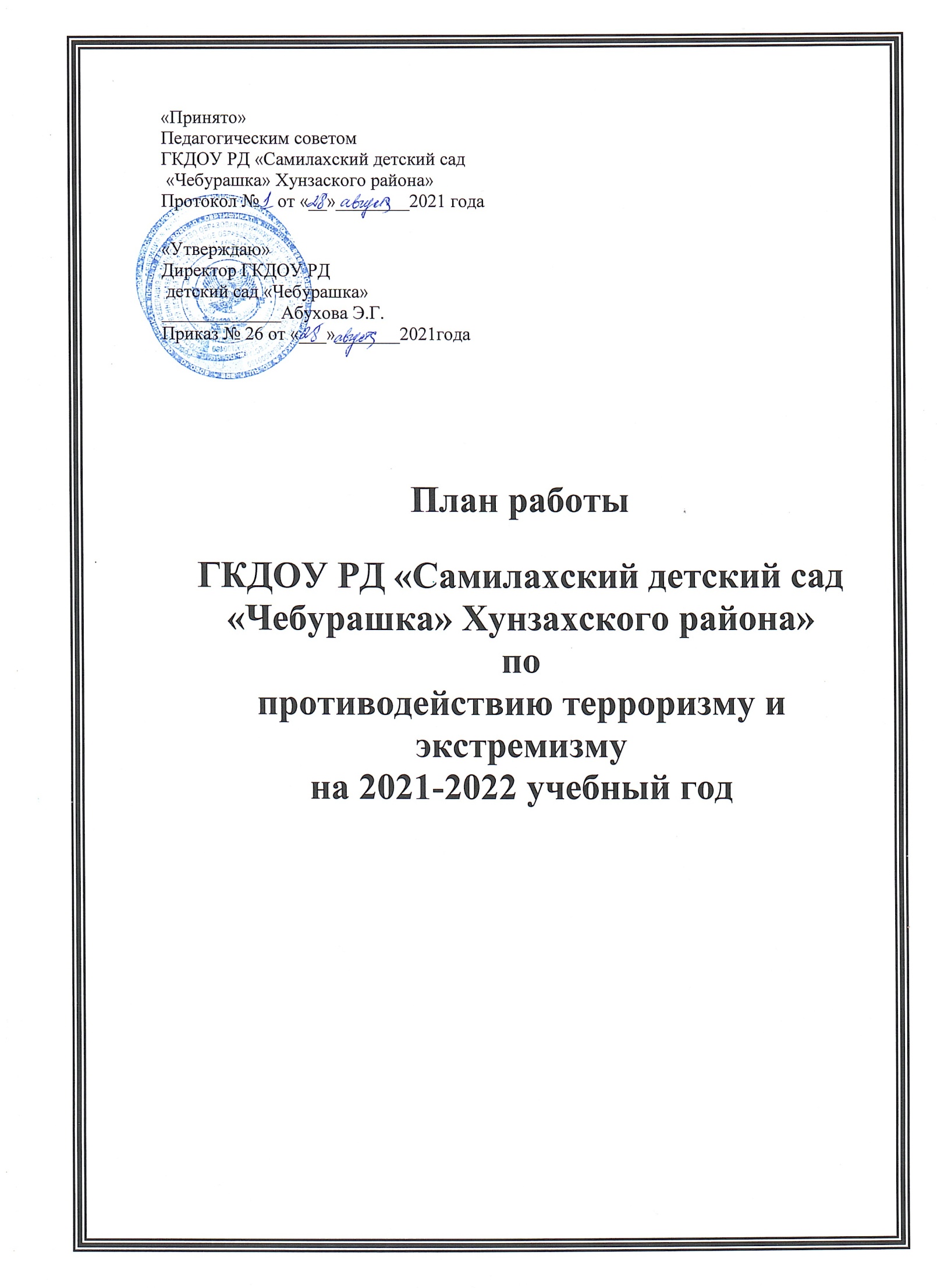 МероприятияСрокиОтветственныеI. Мероприятия с педагогическим коллективом, сотрудниками образовательного учреждения1.Ознакомление с планом мероприятий по противодействию экстремизму, терроризму на учебный год.сентябрь Воспитатель2.Инструктаж работников ДОУ по противодействию терроризма.один раз в квартал3.Рассматривание вопросов, связанных с экстремизмом и терроризмом на производственных совещаниях, заседаниях методических объединений и т.дв течение года Воспитатели ДОУ4.Накопление методического материала по противодействию экстремизму, терроризму.в течение года Воспитатели5.Распространение памяток, методических инструкций по противодействию экстремизму, терроризму; обновление наглядной профилактической агитации.   в течение годаВоспитатели6.Изучение администрацией, педагогами нормативных документов по противодействию экстремизму, терроризмув течение года                                                          Воспитатели7.Регулярный, ежедневный осмотр и обход зданий, помещений, территории детского сада.ежедневно Воспитатель сотрудники ДОУ8.Контроль за пребыванием посторонних лиц на территории и в здании ДОУ при регулярном наблюдении сторожа.постоянно Воспитатель сотрудники ГКДОУ9.Организация мероприятий, связанных с усилением  пропускного режима, обеспечением непрерывного функционирования кнопок тревожной сигнализации . в течение года Воспитатель сотрудники ДОУ10.Ведение учета журнала посетителей ДОУ  в течение года Воспитатель сотрудники ДОУ2. Мероприятия с детьми1.1. Беседа «Внешность человека может быть обманчива»2.Просмотр мультфильмов: «Кеша, Зина и террористы»3.Просмотр презентации «Терроризму нет»Сентябрь                                            Воспитатели2.1. Деловая игра «Опасные ситуации»2. Продуктивная деятельность рисование рисунков «Как может выглядеть опасный человек?»3.Беседа «Как следует вести себя, если ты попал в заложники?»ОктябрьВоспитатели групп3.1.Разбор ситуаций, возможных во время прогулки около дома. Можно ли садиться в машину к незнакомцам? 2.Беседа «Контакты с незнакомыми людьми дома».3.Чтение произведения А. Иванова «Как неразлучные друзья дом охраняли»НоябрьВоспитатели4.1.Беседа «Как вызвать милицию»2.Чтение сказки С. Михалков «Три поросёнка»3.Рассматривание плакатов по терроризму.ДекабрьВоспитатели групп5.1.НОД «К кому можно обращаться за помощью, если потерялся на улице»2.Чтение произведения С. Михалкова «Дядя Степа милиционер»3.Конкурс рисунков «Осторожно – опасность»ЯнварьВоспитатели групп6.1.Беседа «О несовпадении приятной внешности и добрых намерений»2.Малоподвижная игра «Знакомый, свой, чужой»ФевральВоспитатели групп7.1.Проблемно-игровая ситуация:«Что мы знаем об опасных предметах?»2.Разбор возможных сложных ситуаций в жизни и поведении детей.МартВоспитатели группы8.1.Дидактическая игра «Хорошо – плохо»2.Досуг «Красная Шапочка и Волк»Цель: закрепить и расширить знания детей об опасных ситуациях в их жизни, о террористических актах в общественных местах.АпрельВоспитатели1.Вечер вопросов и ответов «Что может быть, если…».2.Разыгрывание ситуаций с плаката «Будь осторожен с незнакомыми людьми»МайВоспитатели3. Мероприятия с родителями:1.Родительское собрание «Как защитить своего ребёнка от опасности?»Довести до каждого родителя сведения об ответственности за жизнь и здоровье детей взрослыми людьми – приём и сдача детей осуществляется только из рук в руки родителям .в течение годаВоспитатели группы2.Регулярное информирование родителей воспитанников с инструкциями по профилактике экстремизма, терроризмав течение годаВоспитатели группы3.Индивидуальные беседы:1. Ребёнок один дома.2. Улица и дети, незнакомцы.3. Чем опасны самостоятельные игры детей вдали от дома?4. Как вести себя при захвате террористами?в течение годаВоспитатели группы4.Консультации:«Если обнаружили подозрительный предмет»«Общие и частные рекомендации»«Как обезопасить своих детей?»«Чем опасны брошенные пакеты и игрушки?»«Родители – пример своим детям».в течение годаВоспитатели группы5.Оформление информационных стендов (папки-передвижки, консультационные папки, памятки)в течение годаВоспитатели6.Изготовление папки-передвижки «Это диктует неспокойный век».в течение годаВоспитатели